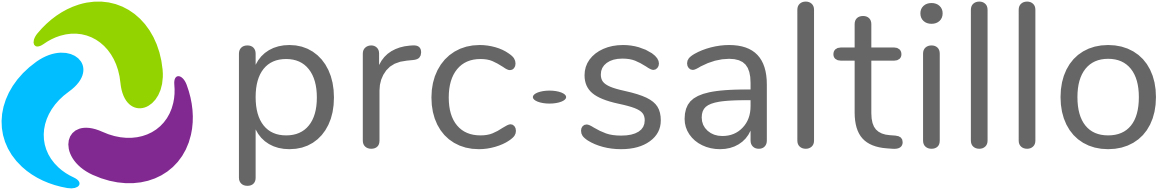 Participant FeedbackDate:						        Location: 							Class:				____________        Presenter: ___________________________________What is your role with the client:   SLP    AT Specialist    OT    PT    Educator   Aide    			         Parent   Other family member   OtherPlease rate the following aspects of the training. 	What did you like the most? 											What did you like the least? 									____________What additional topics would you like to learn about related to AAC?  							_____________________________________________________________________________				Yes, I would like you to contact me. (Provide contact information below)Strongly Disagree3 = NeutralStrongly AgreeThis class met your expectations.12345Strongly Disagree3 = NeutralStrongly AgreeThe trainer was well organized12345Poor3 = FairPerfectThe pace of the class was…12345Not at all3 = NeutralVery SatisfiedPlease indicate your overall satisfaction for this class.12345Not at all3 = NeutralVery SatisfiedHow likely would you be to recommend this class to someone else?12345